Krajská hygienická stanice Pardubického krajese sídlem v PardubicíchDodatek č. 3 ke smlouvě o užívání majetku České republiky ze dne 5. srpna 2010Česká republika — Krajská hygienická stanice Pardubického kraje se sídlem v Pardubicích sídlo: Mezi Mosty 1793, 530 03 Pardubice lč: 71009264 zastoupená: ředitelem MUDr. Antonínem Vykydalem bankovní spojení: ČNB Hradec Králové, č.ú. 3324561/0710 dále jen ,XHS”aZdravotní ústav se sídlem v Ústí nad Labem sídlo: Moskevská 15, 400 01 Ústí nad Labem lč: 71009361 zastoupená: ředitelem Ing. Pavlem Bernátem spojení: ČNB Ústí nad Labem, č.ú. 41936411/0710 se dohodly takto: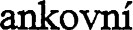 1.výše uvedené smluvní strany se dohodly na tom, že tímto dodatkem se mění čl. II. doba užívání, smlouvy o užívání majetku České republiky ze dne 5.srpna 2010 ve znění dodatku č. 1 ze dne 5.března 2014 a dodatku č. 2 ze dne 27. ledna 2017 takto:tato smlouva se uzavírá na dobu určitou do 31.8.2026.11.Ostatní ujednání smlouvy o užívání majetku České republiky ze dne 5. srpna 2010 zůstávají beze změny.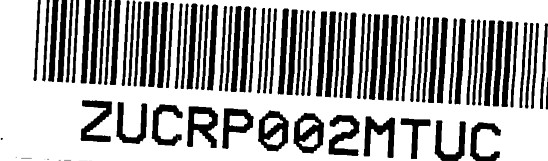 Smluvní sfrany jsou na základě zákona č. 340/2015 Sb., o zvláštních podmínkách účinnosti některých smluv, uveřejňování těchto smluv a o regisfru smluv (zákon o regisfru smluv), ve znění pozdějších předpisů, povinny uveřejnit tento dodatek v registru smluv, čímž se rozumí zveřejnění metadat ke smlouvě a elekfronického obrazu textového obsahu smlouvy v otevřeném a strojově čitelném formátu.Zveřejnění provede bez zbytečného odkladu Zdravotní ústav se sídlem v Ústí nad Labem.Tento dodatek se vyhotovuje ve ďech stejnopisech, z nichž každý má platnost originálu a je platný od 1.9.2018. Jeden výtisk obdrží Zdravomí ústav se sídlem v Ústí nad Labem, Moskevská 15, Ústí nad Labem, jeden výtisk obdrží Zdravotní ústav se sídlem v Ústí nad Labem, regionální pracoviště Hradec Králové, ul. Jana Černého 361, 503 41 Hradec Králové a jeden výtisk obdrží Krajská hygienická stanice Pardubického laaje, Mezi Mosty 1793,530 03 Pardubice.V Pardubicích 27.8.2018KRAJSKÁ HYGIENICKÁ STANICE PARDUBICKÉHO KRAJEse sídlem v Pardubicích OMezi M sty 1 93 • 530 03 PardubiceMUDr. Antonín Vykydal, ředitel Krajská hygienická stanice Pardubického se sídlem v Pardubicích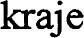 Ústi Ol Dič 601Ing. Pavel Bernáth, ředitelZdravotní ústav se sídlem v Ústí nad LabemZdravotní ústav Ústí nad LabemDošlo, č. j.:	1 9. IO, 201